Ensk fyrisøgnMandy on holiday4. flokkurNavn: _______________________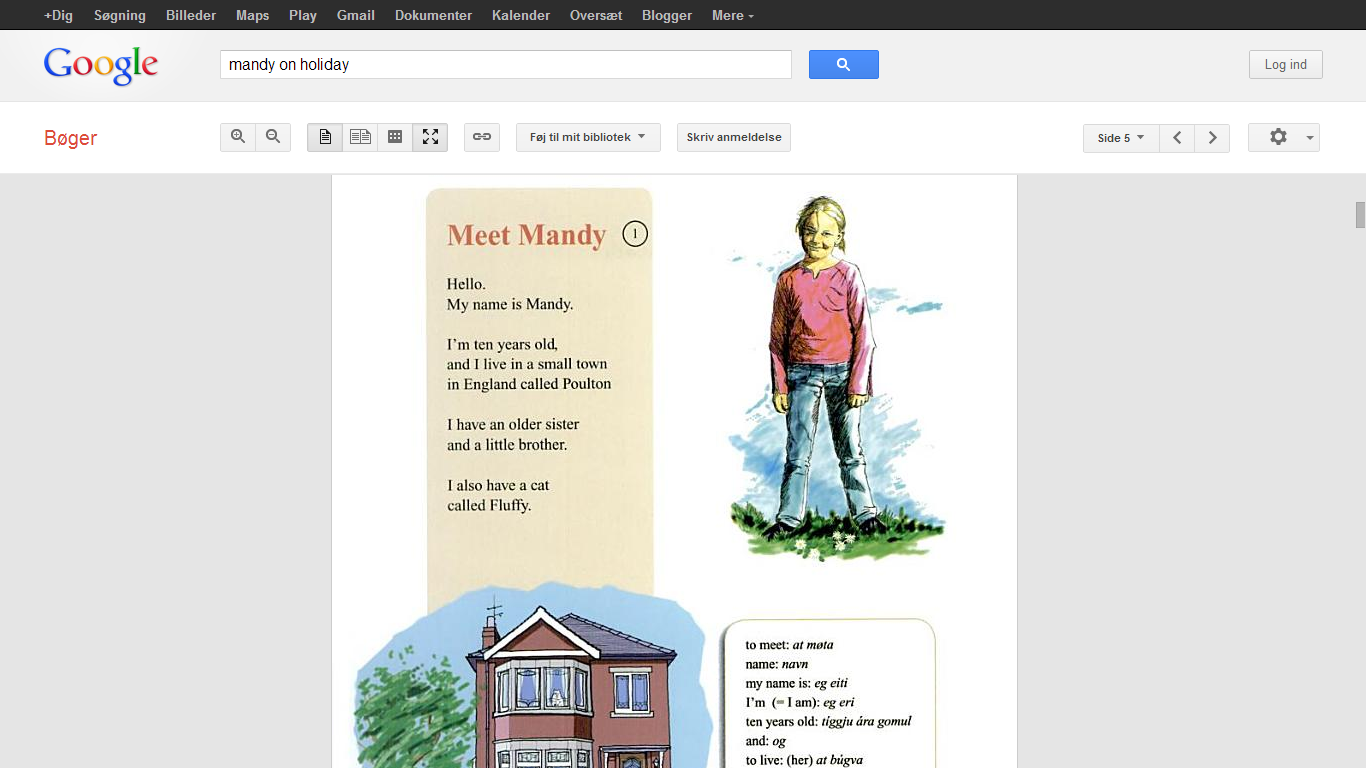 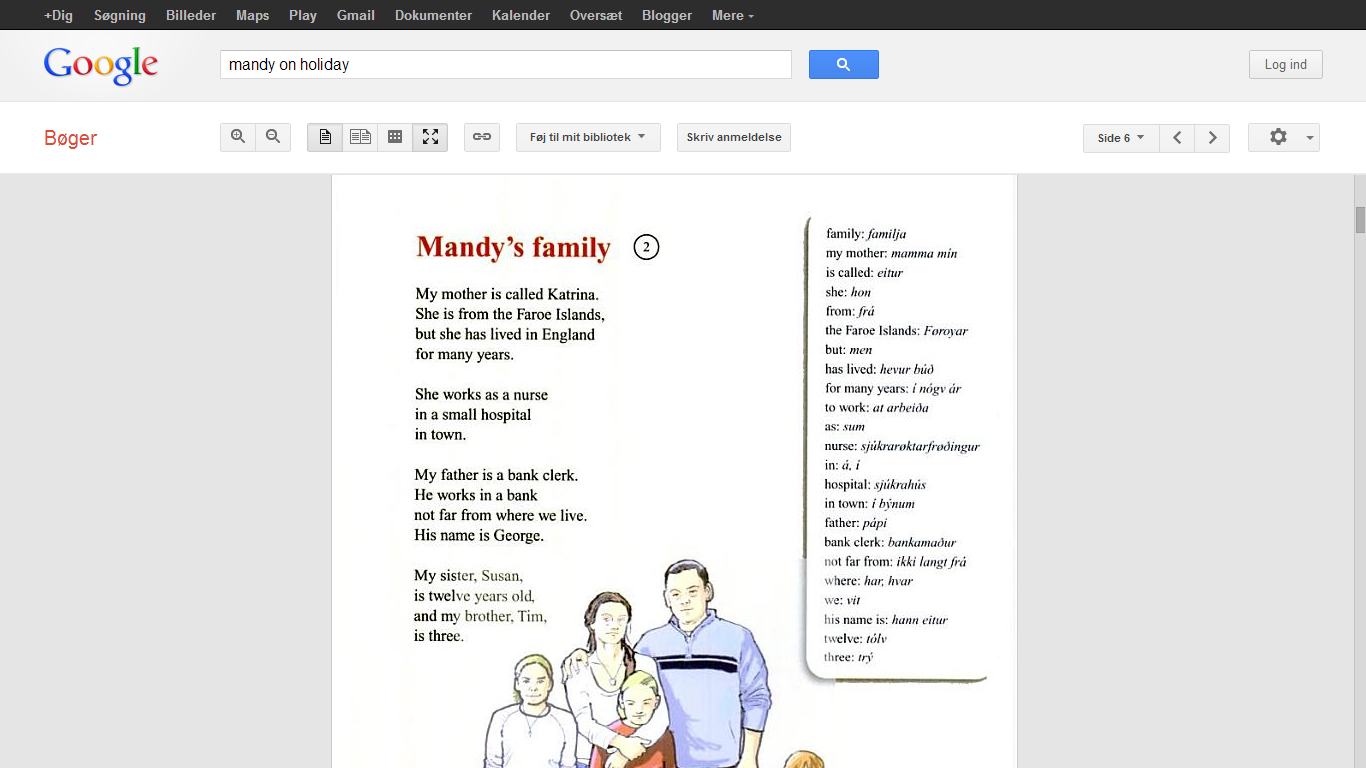 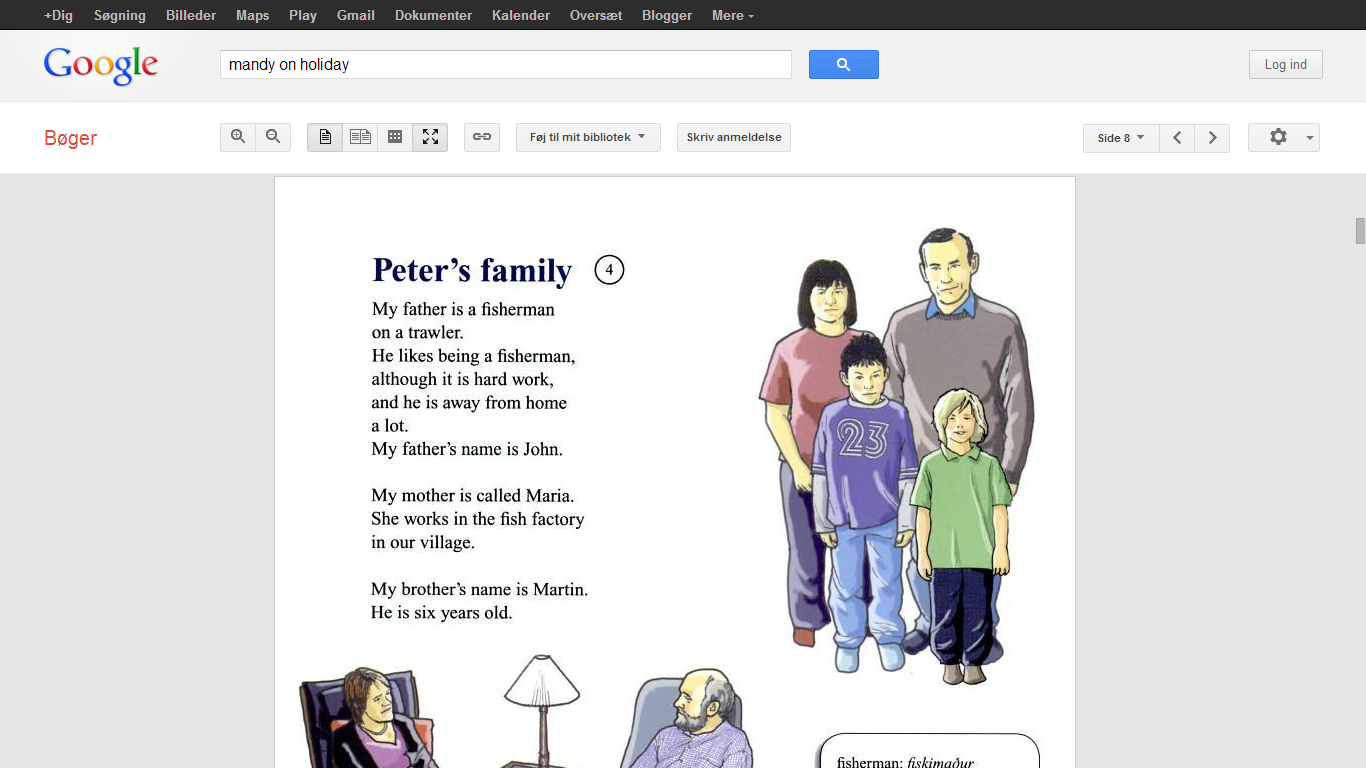 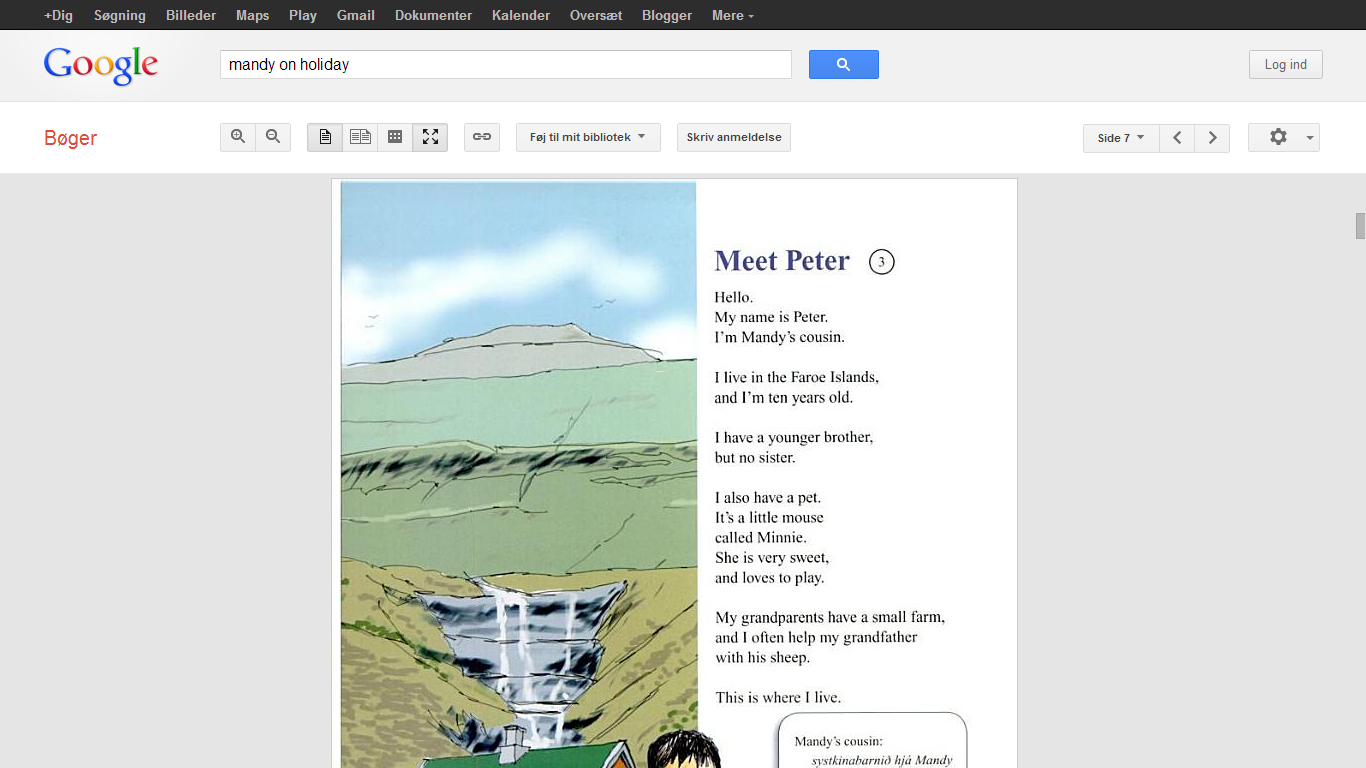 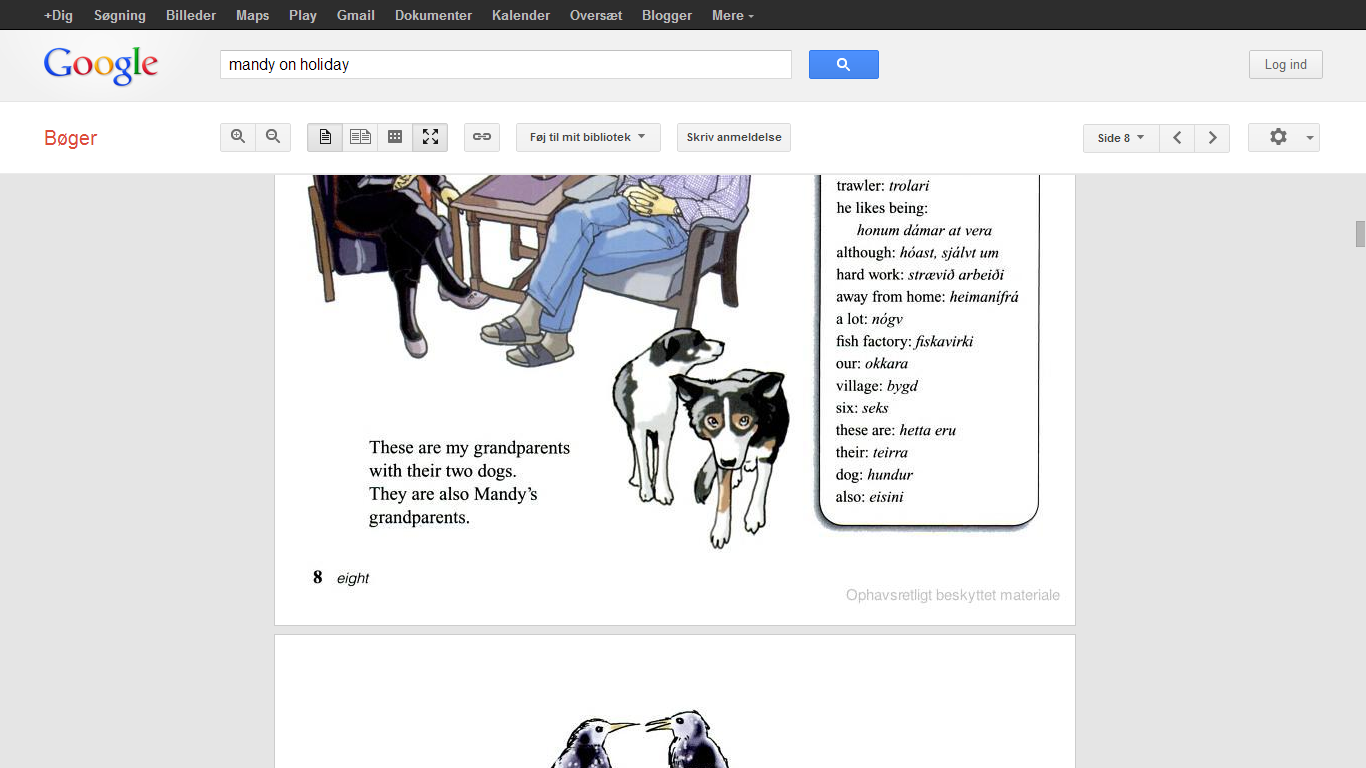 Meet Mandy   (1)  (a)Hello.___________    _________________   _________    Mandy.I’m _____________   years _____________ ,___________   _______   live   ___________    _____   small town_________    England called Poulton.________________________________________________________________(b)I _______________   _______    older ___________________________    ______   ________________   brother.______   also   _________    _______    _____________called Fluffy.Mandy’s family  (2)  (a)_______   mother  _______  called Katrina.She   ______  ______________  ___________ Faroe Islands,_________   _________   ___________  lived  _______   England_________   ____________   years.________________________________________________________________(b)_________   works   ________   ______   nurse_______   ______   small  _______________________  __________.________________________________________________________________(c)My father  _______   ____  __________  clerk.He works   _______  a  __________not  ___________   ____________   where  _________   live.His   ___________   _______  George.(d)_______  ____________ ,  Susan,________   twelve  ___________   __________ ._________  _______  brother, Tim,_______  ______________ .________________________________________________________________Meet Peter (3)  (a)Hello.______   ____________   _______  Peter.I’m Mandy’s cousin._____   ___________  _______   _________  Faroe Islands._______  I’m  _________ years   ________.(b)______   ____________   ______  younger brother,______   _______  sister.______  also have  ______   pet.It’s  ______   _____________  mousecalled Minnie._________   _____  very sweet,________  loves  ________   ____________ .________________________________________________________________(c)______  grandparents  __________   ______  small   _________ ,_______  ______  often  _____________   ________   grandfather_________   _______   sheep.___________   ________  where   _______  ______________.Peter’s family  (4)    (a)My   ______________   ________   ______  fisherman_________  ______  trawler.________   ___________  being  _______  fisherman,although   ______   ________   _______________  work,_______   ________   ________  away  __________   homea  _____________.________   father’s   _____________   ________   John.________________________________________________________________(b)My  ________________   _________  called Maria.__________  works  _________   _______  fish factory_______  our village.________  brother’s   ___________   ________  Martin.________   _______  six years  __________.________________________________________________________________(c)These  ___________  _________  grandparents_________  their ___________  _____________ ._________  __________   ___________   Mandy’s___________________________.